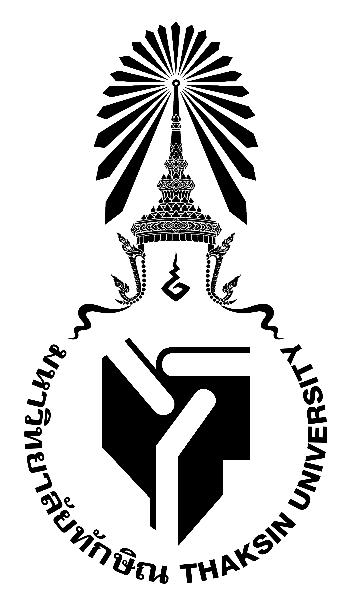 มคอ.3 รายละเอียดรายวิชา Course Specification รหัสวิชา 0308461 การสอนเฉพาะสาขาTeaching Specific Subjectรายวิชานี้เป็นส่วนหนึ่งของหลักสูตรการศึกษาบัณฑิต (5ปี)  หมวดวิชาชีพครู หลักสูตรปรับปรุง พ.ศ. 2560คณะศึกษาศาสตร์  มหาวิทยาลัยทักษิณหมวดที่ 1 ข้อมูลโดยทั่วไป1. รหัสและชื่อวิชา        1.1  ภาษาไทย  : 0308461   การสอนเฉพาะสาขา	                         1.2  ภาษาอังกฤษ  :  0308461   Teaching Specific Subject2. จำนวนหน่วยกิต 2 หน่วยกิต 2 (1-2-3)3. หลักสูตรและประเภทของรายวิชา   การศึกษาบัณฑิต หมวดวิชาชีพครู วิชาบังคับ 4. อาจารย์ผู้รับผิดชอบรายวิชาและอาจารย์ผู้สอน	   ผศ.ดร.พัศรเบศวณ์  เวชวิริยะสกุล5. ภาคการศึกษา/ชั้นปีที่เรียน	ภาคการศึกษาที่ 1 ปีการศึกษา 2564  ชั้นปีที่ 4 หมวดที่ 2 จุดมุ่งหมายและจุดประสงค์ 1. จุดมุ่งหมายของรายวิชา	1.1 เพื่อให้นิสิตมีความรู้และความสามารถ 1.1.1 หลักสูตรกลุ่มสาระการเรียนรู้1.1.2 วิธีการจัดการเรียนรู้ตามรายวิชาเฉพาะสาขา1.1.3 การทำแผนการจัดการเรียนรู้1.1.4 การวัดและประเมิน1.1.5 การสอนซ่อมเสริม1.2 เพื่อให้นิสิตมีประสบการณ์ความสามารถที่เกี่ยวข้องกับวิชาชีพครู1.2.1 วิเคราะห์หลักสูตรกลุ่มสาระการเรียนรู้1.2.2 การทำแผนการจัดการเรียนรู้1.2.3 ฝึกปฏิบัติการสอนวิชาเอก1.3 เพื่อเสริมสร้างเจตคติที่ดีต่อการปฏิบัติการสอนเฉพาะสาขา2.  วัตถุประสงค์ในการพัฒนา/ ปรับปรุงรายวิชา2.1 เพื่อให้ผู้เรียนสามารถบูรณาการความรู้ที่ได้จากการเรียนรู้ไปปฏิบัติจัดการเรียนรู้ตามสาขาวิชาเอกได้อย่างเหมาะสม2.2 เพื่อส่งเสริมสมรรถนะของผู้เรียนให้สอดคล้องกับเกณฑ์มาตรฐานวิชาชีพของคุรุสภา2.3 เพื่อดำเนินการตามกรอบมาตรฐานคุณวุฒิระดับอุดมศึกษาหมวดที่ 3 ลักษณะและการดำเนินการ1. คำอธิบายรายวิชา (Course description)	วิเคราะห์หลักสูตรกลุ่มสาระการเรียนรู้ วิธีการจัดการเรียนรู้ตามรายวิชาเฉพาะสาขา การทำแผนการจัดการเรียนรู้ การวัดและประเมิน การสอนซ่อมเสริม และฝึกปฏิบัติการสอนวิชาเอก2. หัวข้อและจำนวนชั่วโมงที่ใช้ต่อภาคการศึกษา3. จำนวนชั่วโมงต่อสัปดาห์ที่อาจารย์ให้คำปรึกษาและแนะนำทางวิชาการแก่นิสิตเป็นรายบุคคล     	1 ชั่วโมง / สัปดาห์/คน  ทุกวันพุธ ระหว่างเวลา 13.00-17.00 น. ณ. ห้องพักคณาจารย์ในสาขาวิชา หมวดที่ 4 การพัฒนาการเรียนรู้ของนิสิต1. ด้านคุณธรรม จริยธรรม     1.1 คุณธรรม จริยธรรมที่ต้องพัฒนา	 -  มีพฤติกรรมที่แสดงออกถึงคุณค่าและคุณธรรม จริยธรรม และมีจรรยาบรรณทางวิชาการและวิชาชีพ	 -  มีวินัย ตรงต่อเวลา รับผิดชอบต่อตนเองและสังคม เคารพระเบียบข้อบังคับขององค์กรและสังคม	 -  มีภาวะผู้นำและผู้ตามที่ดี สามารถแก้ปัญหาโดยวินิจฉัยปัญหาข้อขัดแย้งและลำดับความสำคัญเชิงวิชาการและวิชาชีพอย่างมีเหตุผล	 -  เคารพสิทธิและรับฟังความคิดเห็นของผู้อื่น รวมทั้งเคารพในคุณค่าและศักดิ์ศรีความเป็นมนุษย์       1.2  วิธีการสอน	 -  ยกตัวอย่างบุคคลที่ได้รับการยกย่อง ว่ามีคุณธรรมและจรรยาบรรณของวิชาชีพครู	 -  ส่งเสริม และยกย่อง นิสิตที่มีการปฏิบัติตนเหมาะสม  มีคุณธรรมพื้นฐานในการปฏิบัติกิจกรรมในสถานศึกษา 	  -  อาจารย์ผู้สอนปฏิบัติตนเป็นแบบอย่างที่ดี       1.3 วิธีการประเมิน	  -  ประเมินจากการสังเกตพฤติกรรมที่แสดงออกของนิสิตในการปฏิบัติตนในสถานศึกษา 2. ด้านความรู้       2.1 ความรู้ที่ต้องได้รับ	   -  การวิเคราะห์สาระการเรียนรู้ในหลักสูตร วิธีการจัดการเรียนรู้ตามสาระที่ควรเรียนรู้และประสบการณ์สำคัญตามด้านพัฒนาการของเด็กปฐมวัย 	   -  องค์ประกอบแผนการจัดการเรียนรู้ระดับปฐมวัย การวัดและประเมินผลพัฒนาการเด็กปฐมวัย 	   -  เทคนิคการจัดกิจกรรมการเรียนรู้ระดับปฐมวัย       2.2 วิธีการสอน	   - การแลกเปลี่ยน อภิปราย และนำเสนอตามประเด็นที่กำหนด       2.3 วิธีการประเมิน	   - ประเมินความรู้ความเข้าใจจากการนำเสนอรายงานจากการแลกเปลี่ยนและอภิปรายตามประเด็นที่กำหนด - ประเมินจากบันทึกการสังเกตการจัดการเรียนรู้ของผู้เรียน - ประเมินจากผลการสังเกตการปฏิบัติจัดการเรียนรู้ในชั้นเรียนปฐมวัย3. ด้านทักษะทางปัญญา       3.1 ทักษะทางปัญญาที่ต้องพัฒนา  	   -  มีทักษะการคิดอย่างเป็นระบบ สามารถคิดอย่างมีวิจารณญาณ คิดแก้ปัญหาและตัดสินใจใช้ข้อมูลสารสนเทศที่หลากหลาย เพื่อปฏิบัติการจัดประสบการณ์การเรียนรู้ในชั้นเรียน  	   -  สามารถวิเคราะห์สถานการณ์และแก้ปัญหาในงานการจัดการเรียนรู้ เทคนิคการจัดกิจกรรมสำหรับชั้นเรียนปฐมวัย        3.2 วิธีการสอน  -   การศึกษา วิเคราะห์ความสอดคล้องและความสัมพันธ์ขององค์ประกอบต่าง ๆ ในการจัดการเรียนรู้ในชั้นเรียนปฐมวัย  -   สะท้อนการถอดบทเรียนจากการสังเกตและการจัดการเรียนรู้ในชั้นเรียนปฐมวัย        3.3 วิธีการประเมิน- ประเมินตามสภาพจริงของการปฏิบัติของนิสิต และการนำเสนอผลการปฏิบัติงาน4. ด้านทักษะความสัมพันธ์ระหว่างบุคคลและความรับผิดชอบ       4.1 ทักษะความสัมพันธ์ระหว่างบุคคลและความรับผิดชอบ	  -  มีความไวในการรับรู้ความรู้สึกของผู้เรียนด้วยความเข้าใจและความรู้สึกเชิงบวก มีวุฒิภาวะทางอารมณ์และสังคม	-  มีความรับผิดชอบในการปฏิบัติงานที่ได้รับมอบหมาย	-  สามารถปรับตัวทำงานร่วมกับครูพี่เลี้ยง ทั้งในฐานะผู้นำและสมาชิกในกลุ่ม        4.2 วิธีการสอน  กำหนดกิจกรรมการวางแผน ออกแบบ และ การจัดการเรียนรู้ในชั้นเรียนปฐมวัย การทำงานที่ต้องประสานงานร่วมกับผู้อื่น การศึกษาค้นคว้า การสัมภาษณ์บุคคลอื่นที่เกี่ยวข้อง หรือผู้มีประสบการณ์ โดยมีความคาดหวังในผลการเรียนรู้ด้านทักษะความสัมพันธ์ระหว่างบุคคล        4.3 วิธีการประเมิน               ประเมินจากพฤติกรรมและการแสดงออกของนิสิตในการวิเคราะห์กรณีการจัดการเรียนรู้ชั้นเรียนปฐมวัย การเสนอผลสะท้อนการจัดกิจกรรมการเรียนรู้ และข้อสังเกตที่ได้จากการเข้าร่วมกิจกรรมสังเกตการจัดการเรียนรู้ในชั้นเรียนปฐมวัย5. ด้านทักษะการวิเคราะห์เชิงตัวเลข การสื่อสาร และเทคโนโลยีสารสนเทศ       5.1 ทักษะการวิเคราะห์เชิงตัวเลข การสื่อสาร และเทคโนโลยีสารสนเทศ 	 -  สามารถวิเคราะห์ข้อมูลจากการสังเกตและการสรุปประเด็นอย่างถูกต้องเหมาะสม ตามกรอบภาระงานที่กำหนด และสามารถนำเสนอสื่อสารข้อมูลทั่วไปนและเชิงวิชาการได้	 -  สามารถใช้คอมพิวเตอร์ในการจัดการข้อมูลต่าง ๆ และใช้เทคโนโลยีสารสนเทศติดตามความก้าวหน้าทางวิชาการอย่างเหมาะสม         5.2 วิธีการสอน	   นิสิตนำเสนอรายงานการศึกษา การวิเคราะห์การจัดการเรียนรู้ ตามกรอบภาระงานด้วยวาจาและการเขียนบันทึกการสังเกตชั้นเรียน        5.3 การประเมิน	-  ประเมินจากการนำเสนอชิ้นงานโดยใช้เทคโนโลยีสารสนเทศหน้าชั้นเรียน	-  ประเมินจากการตรวจสอบชิ้นงาน ร่องรอยหลักฐานที่นิสิตนำเสนอประกอบรายงาน6. ด้านทักษะการจัดการเรียนรู้      6.1 ทักษะการจัดการเรียนรู้ 	 -  มีความรู้ ความเข้าใจ และตระหนักถึงคุณค่า เกี่ยวกับแนวคิด หลักการ ทฤษฎีที่เกี่ยวข้องกับจัดการเรียนรู้ตามรายวิชาเฉพาะสาขา การทำแผนการจัดการเรียนรู้ การวัดและประเมินผล	 -  ประเมินจากความสามารถในการวิเคราะห์หลักสูตรกลุ่มสาระการเรียนรู้ การจัดการเรียนรู้ตามรายวิชาเฉพาะสาขา การทำแผนการจัดการเรียนรู้ การวัดและประเมิน และฝึกปฏิบัติการสอนวิชาเอก      6.2 วิธีการสอน           -  วิเคราะห์หลักสูตรกลุ่มสาระการเรียนรู้ การจัดการเรียนรู้ตามรายวิชาเฉพาะสาขา การทำแผนการจัดการเรียนรู้ การวัดและประเมิน           -  ฝึกปฏิบัติการสอนวิชาเอก   	 - สะท้อนผลการเรียนรู้จากการฝึกปฏิบัติการสอนวิชาเอก       6.3 การประเมิน           -  การประเมินแบบบันทึกการสะท้อนผลการเรียนรู้จากการฝึกปฏิบัติการสอนวิชาเอก           -  ประเมินจากการสังเกตการปฏิบัติการสอนวิชาเอก และการนำเสนองานหมวดที่ 5 แผนการสอนและการประเมิน1. แผนการสอน2. แผนการประเมินผลการเรียนรู้: ประเมินเฉพาะความรับผิดชอบหลักหมวดที่ 6 ทรัพยากรประกอบการเรียนการสอนหนังสืออ่านประกอบกระทรวงศึกษาธิการ. 2541.  พหุปัญญาในห้องเรียน วิธีสอนเพื่อพัฒนาปัญญาหลายด้าน. กรุงเทพฯ : 	โรงพิมพ์	การศาสนา.  กระทรวงศึกษาธิการ. 2552. หลักสูตรแกนกลางการศึกษาขั้นพื้นฐาน พุทธศักราช 2551. กรุงเทพฯ : 	โรงพิมพ์	ชุมนุมสหกรณ์การเกษตรแห่งประเทศไทย.__________.  2552.  ตัวชี้วัดและสาระการเรียนรู้แกนกลาง กลุ่มสาระการเรียนรู้คณิตศาสตร์ตาม	หลักสูตร แกนกลางการศึกษาขั้นพื้นฐานพุทธศักราช 2551. กรุงเทพฯ : โรงพิมพ์ชุมนุมสหกรณ์	การเกษตรแห่งประเทศไทย.  _________.  2552.  ตัวชี้วัดและสาระการเรียนรู้แกนกลาง กลุ่มสาระการเรียนรู้ศิลปะ ตามหลักสูตร	แกนกลางการศึกษาขั้นพื้นฐาน พุทธศักราช 2551.  กรุงเทพฯ : โรงพิมพ์ชุมนุมสหกรณ์การเกษตร	แห่งประเทศไทย.  _________.  2552.  ตัวชี้วัดและสาระการเรียนรู้แกนกลาง กลุ่มสาระการเรียนรู้สังคม ศาสนา และ	วัฒนธรรมตามหลักสูตรแกนกลางการศึกษาขั้นพื้นฐาน พุทธศักราช 2551. กรุงเทพฯ : โรง	พิมพ์ชุมนุมสหกรณ์การเกษตรแห่งประเทศไทย. ชนาธิป พรกุล. 2554.  การสอนกระบวนการคิด ทฤษฏีและการนำไปใช้. กรุงเทพฯ : โรงพิมพ์แห่ง	จุฬาลงกรณ์มหาวิทยาลัย.ชัยวัฒน์ สุทธิรัตน์. 2552. 80 นวัตกรรมการจัดการเรียนรู้ทีเน้นผู้เรียนเป็นสำคัญ. กรุงเทพฯ : แดเน็ก 	อินเตอร์	คอร์ปเปอรเรชั่น. ชาญชัย ยมดิษฐ์. 2548.  เทคนิคและวิธีการสอนร่วมสมัย. กรุงเทพฯ : หลักสี่. ฆนัท ธาตุทอง. การออกแบบการสอนแบบย้อนกลับ.  กรุงเทพฯ : โรงพิมพ์แห่งจุฬาลงกรณ์	มหาวิทยาลัย.ฆนัท ธาตุทอง.  2551.  การออกแบบการสอนและบูรณาการ.  กรุงเทพฯ :  เพชรเกษม การพิมพ์ ทวีป   อภิสิทธิ์. 2539.  การสร้างสมรรถภาพในวิชาชีพครูโดยใช้กิจกรรมเป็นสื่อ. กรุงเทพฯ: บริษัท เลิฟ 	แอนด์ ลิพเพรส.ทิศนา แขมมณี.  2549. ศาสตร์การสอน. กรุงเทพฯ : โรงพิมพ์แห่งจุฬาลงกรณ์มหาวิทยาลัย.เตือนใจ เกตุษา.  2553.  การประเมินการสอน. กรุงเทพฯ: มหาวิทยาลัยรามคำแหง.พิมพันธ์ เดชะคุปต์ และพเยาว์ ยินดีสุข.  2555. สอนเขียนแผนบูรณาการบนฐานเด็กเป็นสำคัญ. 	กรุงเทพฯ: โรงพิมพ์แห่งจุฬาลงกรณ์มหาวิทยาลัย.พิมพันธ์ เดชะคุปต์ พเยาว์ ยินดีสุข.  2551.  การสอนคิดด้วยโครงงานการเรียนการสอนแบบบูรณา	การ. พิมพ์ครั้งที่ 2. กรุงเทพฯ :  โรงพิมพ์แห่งจุฬาลงกรณ์มหาวิทยาลัย.บุญเชิด ภิญโญอนันตพงษ์. มปป.  การประเมินการเรียนรู้ที่เน้นผู้เรียนเป็นสำคัญ แนวคิดและวิธีการ.	กรุงเทพฯ : สำนักงานคณะกรรมการการศึกษาแห่งชาติ สำนักนายกรัฐมนตรี.วัฒนาพร ระงับทุกข์. 2545.  เทคนิคและกิจกรรมการเรียนรู้ที่เน้นผู้เรียนเป็นสำคัญตามหลักสูตร	การศึกษาขั้นพื้นฐาน พ.ศ. 2544. พริกหวานกราฟฟิก.วัชรา เหล่าเรียนดี.  2553.  รูปแบบและกลยุทธ์การจัดการเรียนรู้ เพื่อพัฒนาทักษะการคิด. นครปฐม : 	ศึกษาศาสตร์ มหาวิทยาลัยศิลปากร.สุชาติ โสมประยูร.  เทคนิคการสอนสุขศึกษาแบบมืออาชีพ. กรุงเทพฯ : ดอกหญ้าวิชาการสุรางค์ โค้วตระกูล. 2554. จิตวิทยาการศึกษา. กรุงเทพฯ : โรงพิมพ์แห่งจุฬาลงกรณ์มหาวิทยาลัย.สุวิทย์ มูลคำ.  2545. 19 วิธีการจัดการเรียนรู้ เพื่อพัฒนาความรู้และทักษะ. กรุงเทพฯ : ห้างหุ้นส่วน	ภาพพิมพ์.สุวิทย์ มูลคำ.  2545.  20 วิธีการจัดการเรียนรู้ การเรียนรู้โดยการแสวงหาความรู้ด้วยตนเอง. 	กรุงเทพฯ :  ห้างหุ้นส่วนภาพพิมพ์.สุวิทย์ มูลคำ.  2545. 21 วิธีการจัดการเรียนรู้ เพื่อพัฒนากระบวนการคิด. กรุงเทพฯ : ห้างหุ้นส่วนภาพ	พิมพ์.อรนุช ลิมตศิริ.  2553.  การจัดการเรียนรู้แบบบูรณาการ.กรุงเทพฯ: มหาวิทยาลัยรามคำแหง.อรนุช ลิมตศิริ.  2556. นวัตกรรมและเทคโนโลยีการจัดการเรียนรู้. กรุงเทพฯ: มหาวิทยาลัยรามคำแหง.อาภรณ์ ใจเที่ยง.  2554. หลักการสอน ฉบับปรับปรุง 5. กรุงเทพฯ: โอเดียนสโตร์.Carol Ann Tomlinson. 2001. How To Differentiate Instruction in Mixed – Ability Classroom. USA :  Dale H. Schunk. 2008. Learning Theories An Educational Perspective. New Jersey :  Columbus 	OhioDonna Walker Tileston. Teaching Strategies For Active Learning. USA :  Corwin PressJoyce,  B and Weil. 1992. Model of Teaching. /8nd ed. Eglewood Cliffs,NJ : Prentice-Hall.J. Freeman.1996. Clever Children.  New York :  McGrew Hill Kenneth D. Moore.2005. Effective Instructional Strategies From Theory to Practice. USA : Sage 	Publications Water  Dick and  other.  The Systematic Design of  Instruction. USA :  Pearsonหมวดที่ 7 การประเมินและปรับปรุงการดำเนินการของรายวิชากลยุทธ์การประเมินประสิทธิผลของรายวิชาโดยนิสิต	1.1  ประเมินผลการสอนตามแผนการฝึกปฏิบัติที่กำหนดร่วมกันกับนิสิต	1.2  การใช้แบบสอบถาม	1.3  ให้นิสิตเขียนสะท้อนความคิดเห็นการสอนในสัปดาห์สุดท้ายกลยุทธ์การประเมินการสอน2.1 จัดประชุมระดมความคิดเห็นจากคณาจารย์ผู้สอนปลายภาค2.2  จัดประชุมสัมมนานิสิต และประเมินการสอนตามแบบฟอร์มที่สาขาฯกำหนดการปรับปรุงการสอน	3.1 นำผลการประเมินมาใช้ในการปรับปรุงการสอน	3.2 ค้นคว้าข้อมูลความรู้ใหม่ ๆ นำมาใช้ในการสอน	3.3 กลุ่มคณาจารย์จัดอภิปราย/สัมมนาเพื่อพัฒนารายวิชาให้มีสาระวิชาและการสอนให้เหมาะสมและน่าสนใจมากขึ้น4. การทวนสอบมาตรฐานผลสัมฤทธิ์ของนิสิตในรายวิชาประชุมคณาจารย์ผู้สอนรายวิชานี้กับนิสิตกลุ่มอื่น เพื่อสุ่มตรวจผลงานของนิสิตและเปรียบเทียบกับเกรดของนิสิต5. การดำเนินการทบทวนและการวางแผนปรับปรุงประสิทธิผลของรายวิชานำผลที่ได้จากการสอบถามความคิดเห็น คะแนนสอบของนิสิต มาทำการทวนสอบ และนำมาสรุปผลเพื่อพัฒนารายวิชาก่อนการสอนในปีการศึกษาถัดไป ................................................................................................................................. บรรยายสอนเสริมการฝึกปฏิบัติ/งานภาคสนาม/การฝึกงานการศึกษาด้วยตนเอง15ชั่ วโมง-30 ชั่วโมง45 ชั่วโมงสัปดาห์ที่หัวข้อ/รายละเอียด1แนะนำรายวิชา การจัดการเรียนการสอน และการประเมินผล2แนวทางการวางแผน การออกแบบ การทำแผนการจัดการเรียนรู้ในชั้นเรียนการเก็บรวบรวมข้อมูลและศึกษาวิเคราะห์ข้อมูลที่เกี่ยวข้องกับสาระการเรียนรู้ของหลักสูตร ได้แก่ มาตรฐานคุณลักษณะที่พึงประสงค์ สาระที่ควรเรียนรู้ ประสบการณ์สำคัญ กระบวนการจัดการเรียนรู้ การจัดการชั้นเรียน นวัตกรรมและสื่อการสอน บทบาทครู และพฤติกรรมของนักเรียนปฏิบัติการออกแบบการจัดการเรียนรู้ปฏิบัติการสังเกตการสอนปฏิบัติการวิเคราะห์และสะท้อนผลข้อมูลชั้นเรียนปฏิบัติงานในหน้าที่ครู3-41. ฝึกสังเกตและวิเคราะห์บทโทรทัศน์ครู หรือบทความ/งานวิจัยเกี่ยวกับการสอนปฐมวัย คนละ 1 เรื่อง พร้อมจัดทำรายงานการวิเคราะห์และสะท้อนผล2. ฝึกออกแบบสื่อและการสอน พร้อมอัดคลิปการสอนสั้นๆ พร้อมวิเคราะห์การสอน5 - 9นำเสนอรายงานผลการศึกษาวิเคราะห์บทโทรทัศน์ครู หรือวิเคราะห์บทความ/งานวิจัยเกี่ยวกับการสอนปฐมวัย 10 - 14นำเสนอรายงานผลการสอนเฉพาะสาขา15สรุปผลการเรียนรู้ที่ได้รับจากการจัดการเรียนรู้เฉพาะสาขาลำดับการประเมินลักษณะการประเมิน(เช่น สอบ รายงาน โครงงาน ฯลฯ)สัปดาห์ที่ประเมินสัดส่วนของคะแนนที่ประเมินหมายเหตุ1ประเมินการวิเคราะห์หลักการสอน การจัดทำแผนการสอน สาระการเรียนรู้ วิธีการจัดการเรียนรู้เฉพาะสาขา การวัดและประเมินผล(ประเมินจากรายงานการวิเคราะห์บทโทรทัศน์ครู/การวิเคราะห์บทความหรืองานวิจัยเกี่ยวกับการสอนเฉพาะสาขา)3-15302ผลการนำเสนอประเด็นการวิเคราะห์การสอนที่สะท้อนถึงหลักฐานและร่องรอยเชิงประจักษ์จากบทโทรทัศน์ครู (ประเมินจากการนำเสนอประเด็นสำคัญของการสอนที่ดีและการสะท้อนผลการสอน)  5-15202ประเมินผลการสะท้อนผลการสอนที่สะท้อนถึงหลักฐานและร่องรอยเชิงประจักษ์จาก(ประเมินจากแผนการสอน สื่อการสอนที่แสดงถึงความคาดหวังของการพัฒนาการเรียนการสอน)8304ผลการนำเสนอแลกเปลี่ยนเรียนรู้ผลการเรียนรู้ที่ได้รับจากการสังเกต วิเคราะห์ และฝึกปฏิบัติการจัดการเรียนรู้เฉพาะสาขา(ประเมินจากคลิปการสอนและการสะท้อนผลการสอน)   5-1520